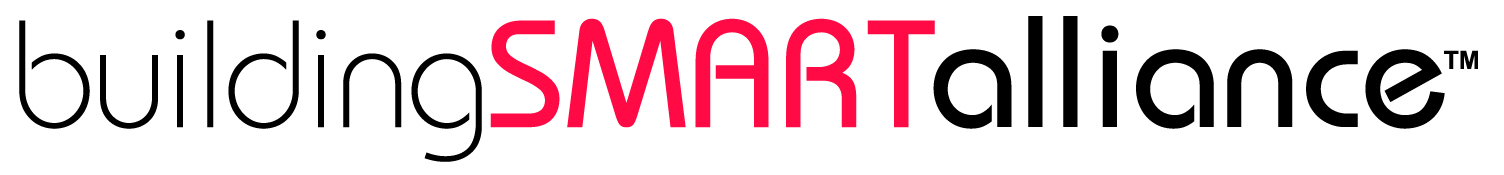 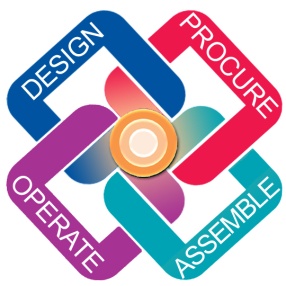 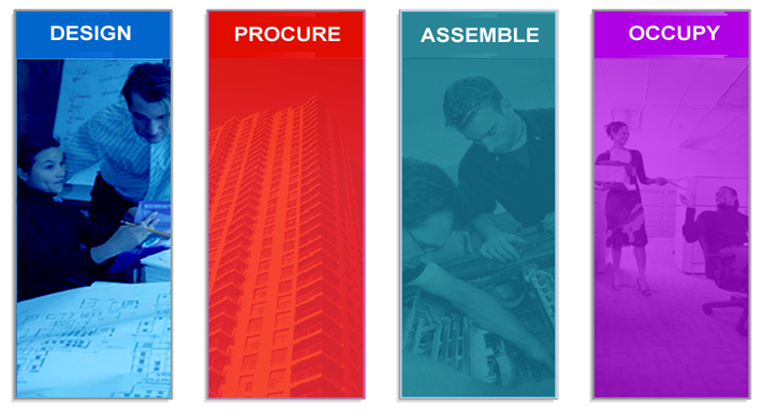 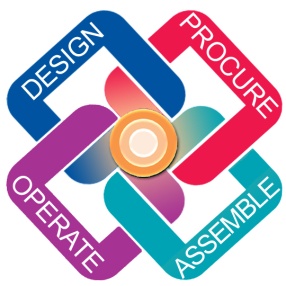 This document has been created by the IDM and MVD Technical Groups in support of NBIMS development and implementation. It is freely distributed to BSa members, industry working groups, and organizations submitting candidate BIM processes for NBIMS consideration.  Authors: Dianne Davis, CSI, NA IDM Technical ChairJan Karlshoj, International IDM CoordinatorReviewer: Richard See, Technical ChairThis document is based upon the original concept documents authored by Jeff Wix for BuildingSMART. Additional information provided by: Richard See, Chuck Eastman, GA Tech, Roger Grant, CSI, Louis Hecht.Section 1. Workgroup IDM Information IDM Use Case Name: 		BIM-GIS Spatial Data Information Exchange -BIGieSection 2. Use Case Narrative IDM Name:		BIM-GIS Spatial Data Information Exchange -BIGieTetrology Area/s: 	OperateFocus Area/s: 	   	36-11 33 00 – Model Documents (model exchanges) Introduction and Problem Statement Owners of facilities would like to capture building information in a GIS environment, because of the strong analysis and visualization capabilities, as well as the ability to accurately represent building assets in the real world.  It may be preferable to directly exchange this data from a BIM into a GIS environment, at a point in the facilities life cycle when a BIM is the authoritative source on the as-built conditions of that facility.The standardized exchange of information from BIM to GIS enables the transfer of specific information and solid geometry from the rich database of a BIM model to GIS environment that is best suited to analysis.  This use case is of the Basic Use Case type, in which the data exchange flows typically in one direction; from a BIM of a completed facility to a generic data structure to be imported into GIS applications. NarrativePhase for Use Case – 31-40-50-00 Commissioning Phase, 31-50-10-00 Occupancy Phase, 31-50-20-00 Facility Management Phase, 31-50-30-00 Facility Re-Use Phase, 31-50 70 00 Facility Repair PhaseContext and ScopeThe scope of this information exchange is similar to a Facility Management Handover use case, with the major exception that geometry data is also required.  Generally, the datasets involved are:Architectural As-Built BIMMEP BIMInventories from surveying or previous FM handoverRelated Use Cases and Inter-dependent Processes Handover to FM (GSC-001)Stakeholders: Owner, Local Authorities, Occupant, PublicActors:  33-21 00 00 Design  33-31 31 00 GIS Engineering  33-55 24 00 Facility OperationsTools: BIM Model, Data Processing tools (native to GIS or external Non-Functional Requirements Section 3. Tasks/ProcessesProcess IFC to GIS Moving from IFC is a fundamentally different from GIS in some ways and the data exchange requires a data processing step; this eliminates unnecessary data from the BIM model and enters data into GIS in a way that facilitates analysis.  The information requirements can vary, but spatial information exchanged will likely include the following:Site-LevelSite BoundaryLatitude & Longitude at reference pointReference Elevation (above sea level)Land Title NumberSite AddressBuilding-levelBuilding address & footprintBuilding ownerNumber & hierarchy of storiesVertical connections between stories (Elevators, stairs, ramps)Story-levelStory base elevationSpaces contained within storyFloor plan line workSpace-levelBoundary representation of spacesSpace name, ID, department, etc…Flooring elevation & materialCeiling height & materialFenestration Area & LocationADA AccessibleOccupancy TypeCapacityThe BIM-GIS workflow is the instruction set for exchanging information from BIM to GIS.  The workflow specifically defines the information input requirements for the process.  Due to the wide range of BIM modeling software and the variance in IFC output, workflow development will be specific to software platform, among other factors.Example:  Elevators are typically modeled in BIM software as equipment and do not inherently create logical connections between Building Storeys (although IfcVerticalTransport does provide this type of relationship).  The BIM-GIS workflow should be developed to address this issue, to output a GIS model that shows a connection between floors via elevator.  Integrate Facility Data with Spatial InformationDepending on the data richness of the BIM, it may be desirable to supplement the BIM with facility management data.  This may be an ongoing activity, where facility management data is updated to the GIS system throughout the lifecycle of the facility.Quality CheckProvide an output to Design and Operations which facilitates a quality check of the data processing operations.  The output should be in a form that can be utilized to quickly verify the accuracy of the respective datasets.Process Map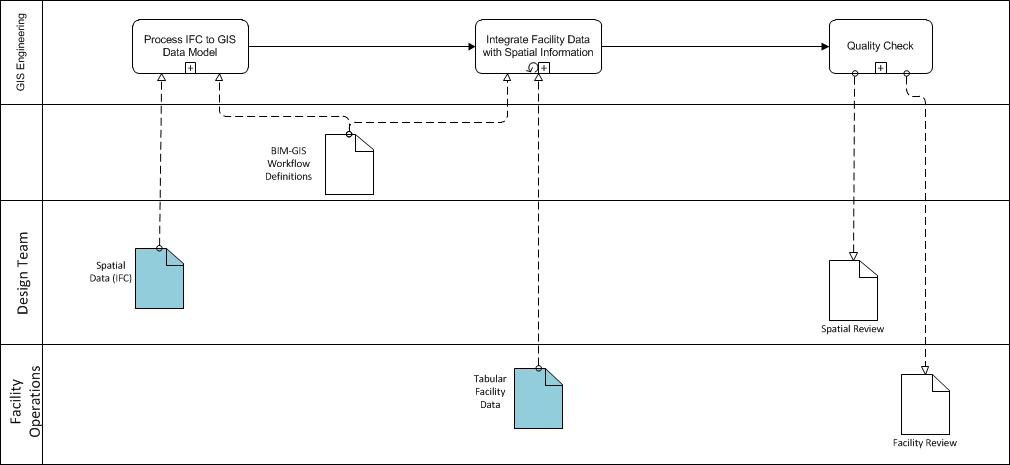 Post-Conditions/OutcomeThe result of this process will be a GIS model that contains spatial data of a constructed facility, to include 3D representations of interior spaces.  References Leibich, T. (2007). Ifc2x edition 3 technical corrigendum 1. Retrieved from http://buildingsmart-tech.org/ifc/IFC2x3/TC1/html/index.htmKarlshøj, J. (2011). Overview of information delivery manuals independent of their status. Retrieved from http://iug.buildingsmart.com/idms/overviewAppendix: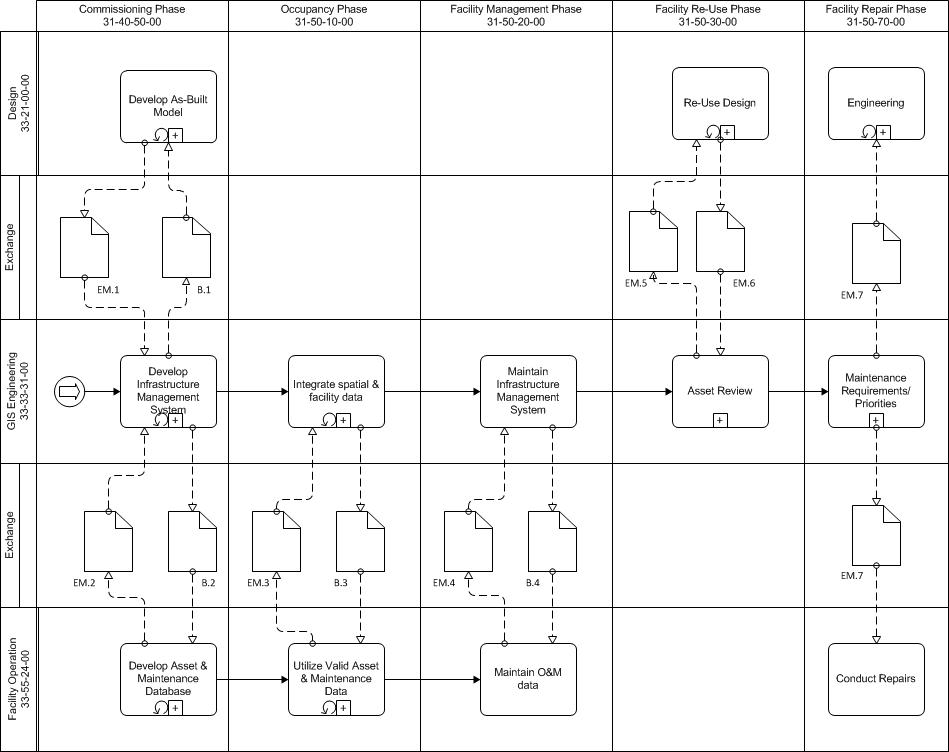 VERSION HISTORYVERSION HISTORYVERSION HISTORYVERSION HISTORYNo.DateModificationsAuthor/sWorking Group Members(participant roles)- Sponsor, Industry Knowledge Expert, WG Leader, Technical AdvisorWorking Group Members(participant roles)- Sponsor, Industry Knowledge Expert, WG Leader, Technical AdvisorWorking Group Members(participant roles)- Sponsor, Industry Knowledge Expert, WG Leader, Technical AdvisorWorking Group Members(participant roles)- Sponsor, Industry Knowledge Expert, WG Leader, Technical AdvisorNameOrganizationRoleEmail addressWorking Group Leader